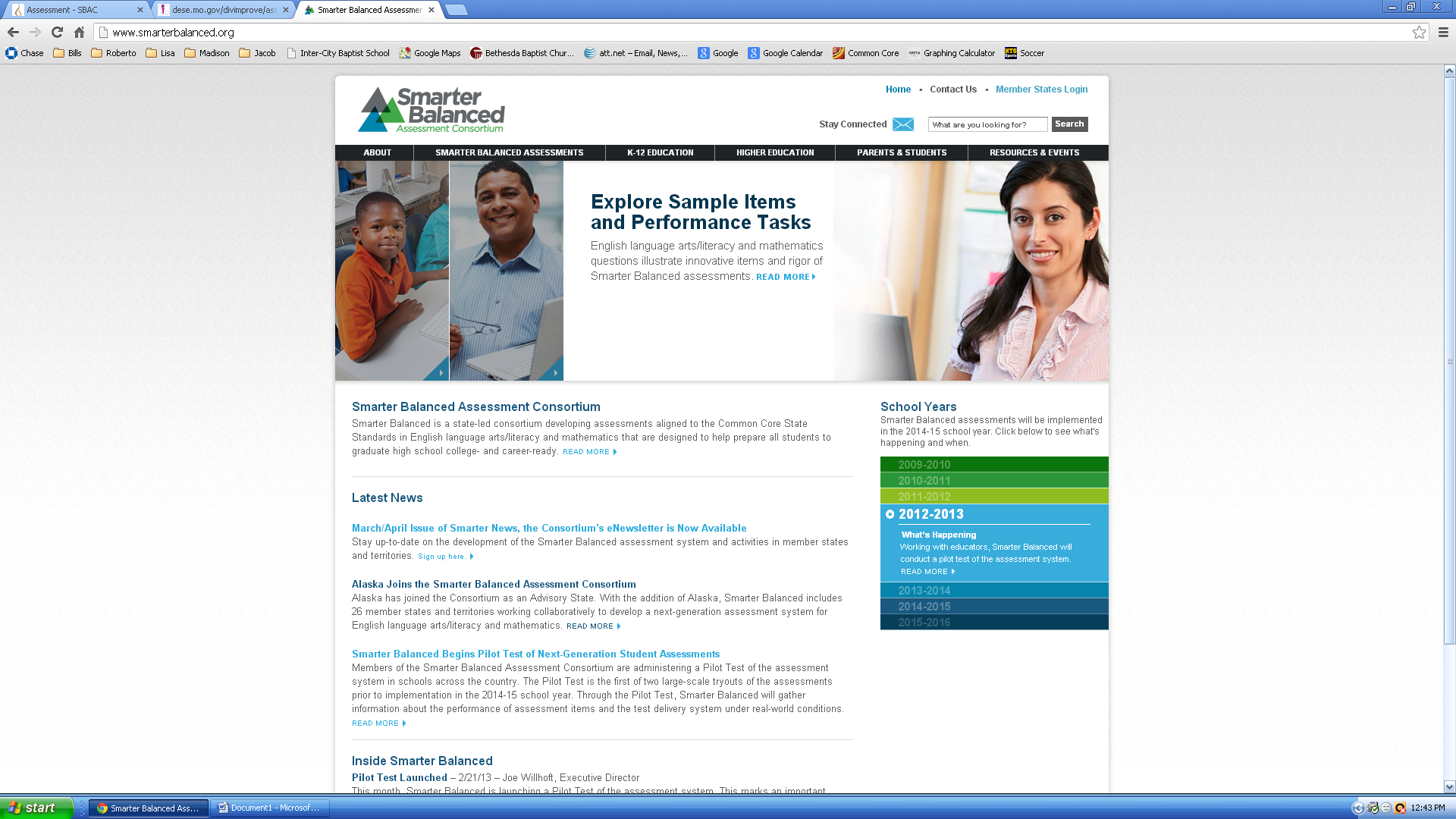 Depth of knowledge (DOK) consistency between standards and assessment refers to the match between the cognitive demand of items and the level of cognitive demand communicated by the wording of the objectives.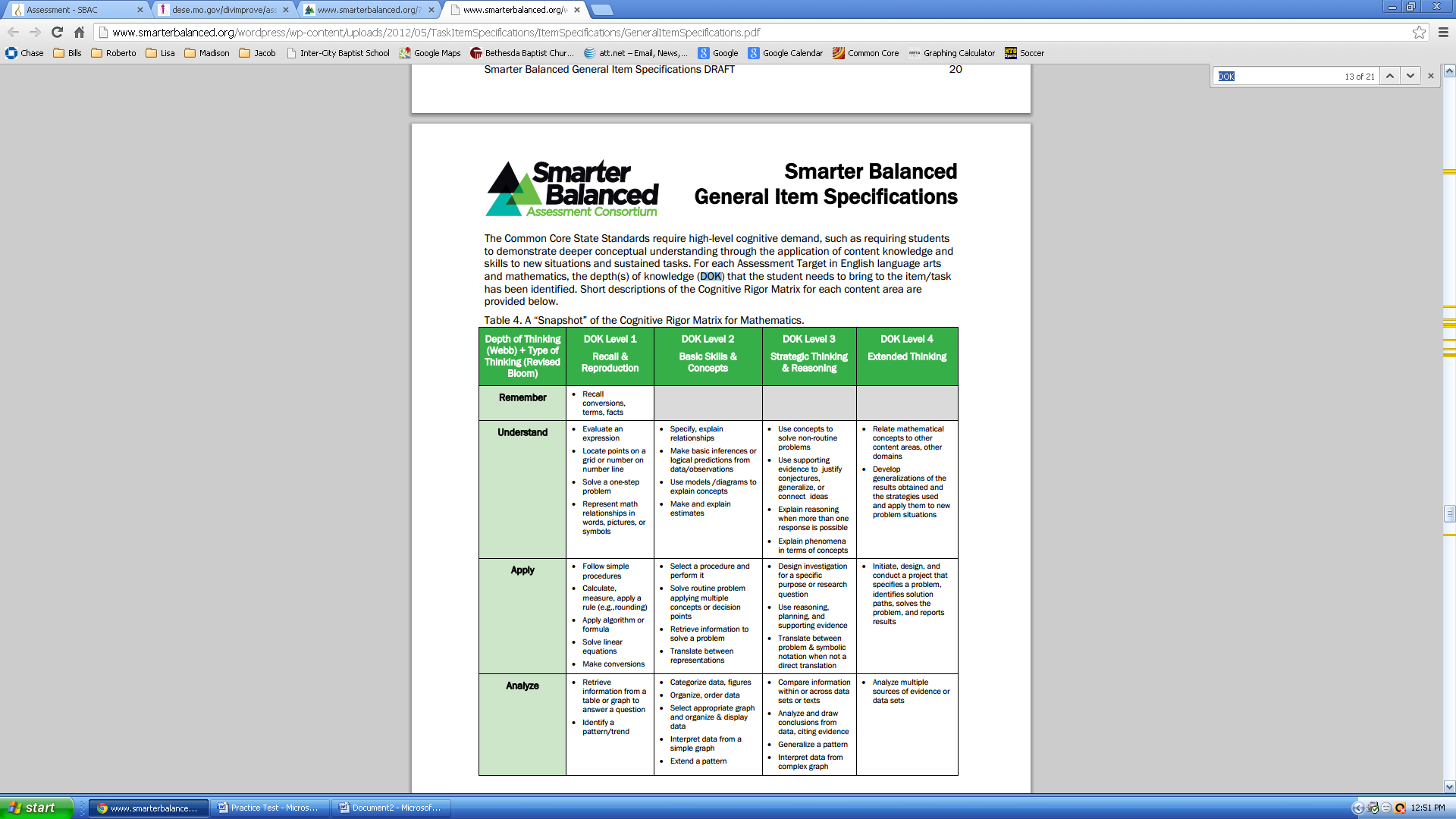 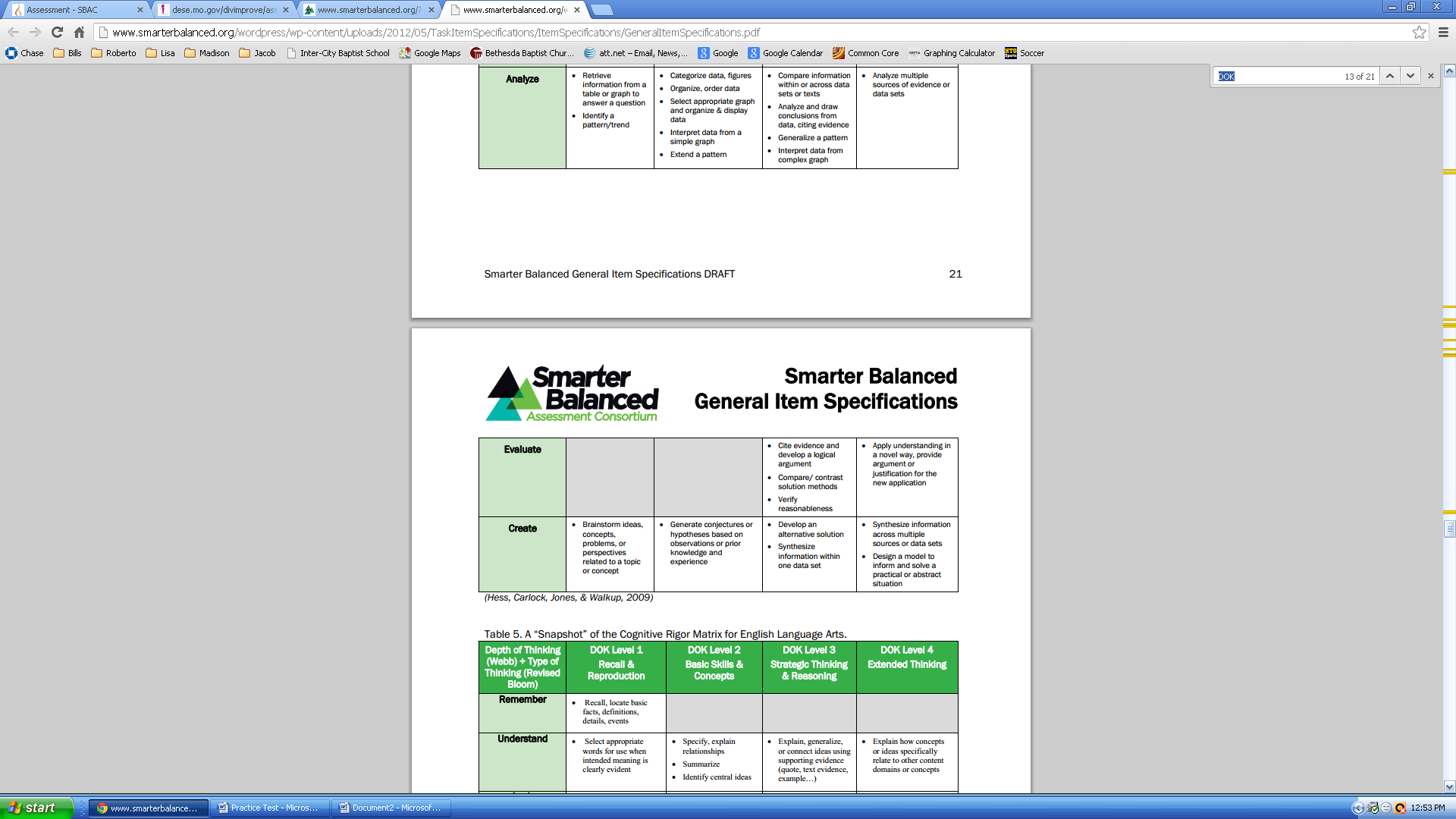 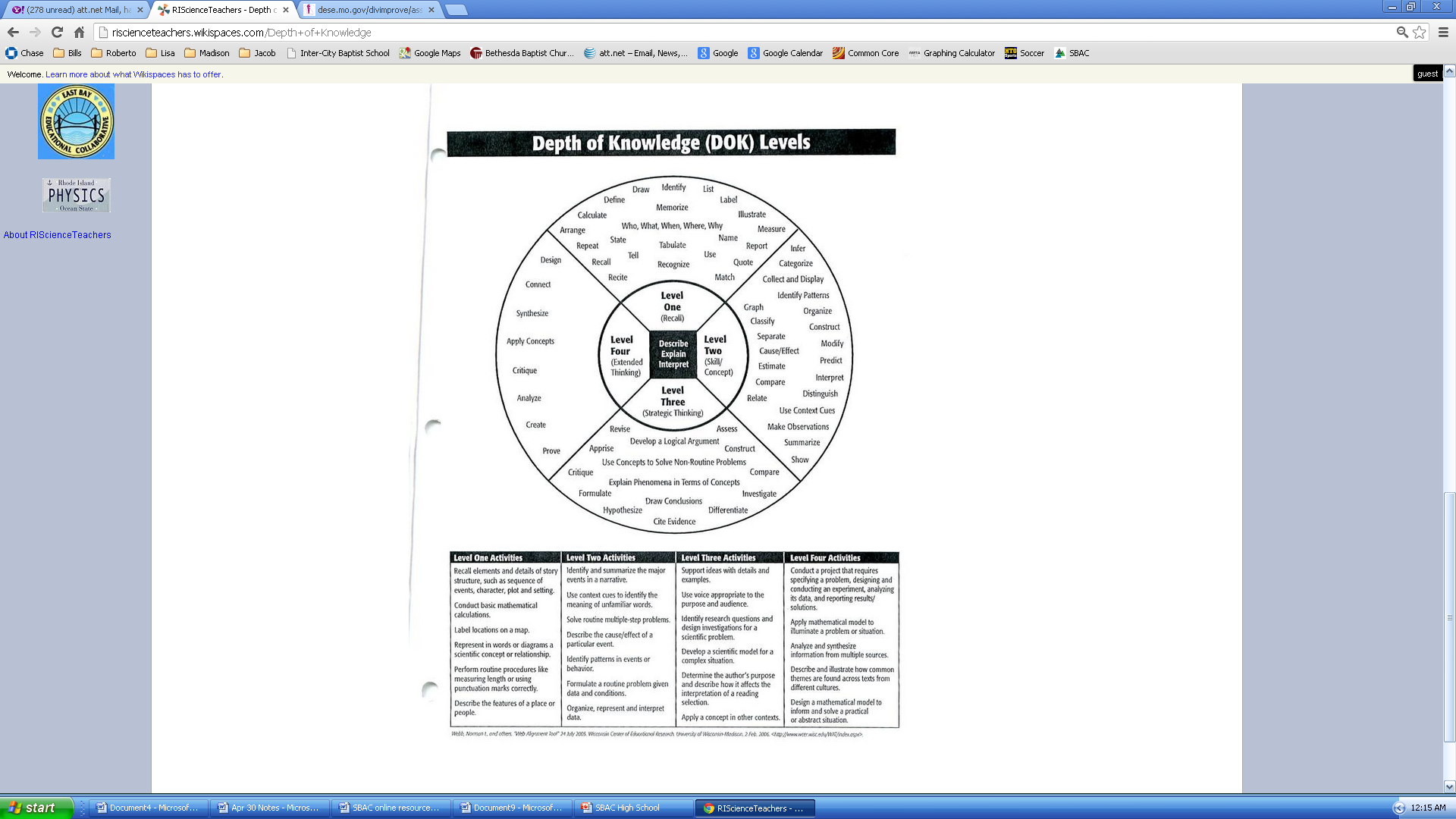 